ΕΛΛΗΝΙΚΗ ΔΗΜΟΚΡΑΤΙΑ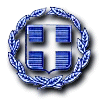 ΥΠΟΥΡΓΕΙΟ ΔΙΚΑΙΟΣΥΝΗΣΔΙΑΦΑΝΕΙΑΣ & ΑΝΘΡΩΠΙΝΩΝΔΙΚΑΙΩΜΑΤΩΝΠΡΩΤΟΔΙΚΕΙΟ ΓΙΑΝΝΙΤΣΩΝΑριθμός απόφασης: 9/2024ΤΟ ΠΡΩΤΟΔΙΚΕΙΟ ΓΙΑΝΝΙΤΣΩΝ ΣΕ ΟΛΟΜΕΛΕΙΑΣυγκροτήθηκε από τους Δικαστές Στέλλα Νακοπούλου, Πρόεδρο Πρωτοδικών, Γεώργιο Ρόλη, Ελένη Κιουσέογλου, Πρωτοδίκες, Ευαγγελία Παρδάλη, Πρωτοδίκη – Εισηγήτρια, και Πέτρο Παπανικολάου, Πρωτοδίκη.  Η Ολομέλεια του Πρωτοδικείου Γιαννιτσών, αφού βρέθηκε σε απαρτία, συνεδρίασε στο γραφείο της Προέδρου Πρωτοδικών Γιαννιτσών στις 28.05.2024 και ώρα 13.30 π.μ., παρουσία και της αναπληρώτριας Προϊσταμένης της γραμματείας του Πρωτοδικείου Γιαννιτσών Χρυσής Δημοπούλου, ως γραμματέα, χωρίς την παρουσία του Εισαγγελέα Πρωτοδικών Γιαννιτσών και του Προέδρου του Δικηγορικού Συλλόγου Γιαννιτσών, προκειμένου να αποφασίσει για την κατάρτιση των τμημάτων διακοπών του Πρωτοδικείου, του Ειρηνοδικείου της περιφέρειας του Πρωτοδικείου Γιαννιτσών, μετά τη με αριθμό 52/2024 Πράξη της Προέδρου Πρωτοδικών. Ο Εισαγγελέας Πρωτοδικών Γιαννιτσών, απέστειλε το με αριθμό πρωτοκόλλου 707/24.05.2024 έγγραφό του, που έχει ως εξής:«Σε συνέχεια του υπ’ αριθμ. πρωτ. 51/29.04.2024 εγγράφου σας και ενόψει της κατάρτισης των τμημάτων διακοπών του έτους 2024 από την ολομέλεια του Πρωτοδικείου Γιαννιτσών, προτείνουμε όπως οι δικάσιμοι των ποινικών δικαστηρίων των θερινών τμημάτων έχουν ως ακολούθως:- Μονομελές Πλημμελειοδικείο Γιαννιτσών, ημέρα Δευτέρα 01.07.2024- Τριμελές Πλημμελειοδικείο Γιαννιτσών, ημέρα Τετάρτη 03.07.2024- Μονομελές Πλημμελειοδικείο Γιαννιτσών, ημέρα Δευτέρα 02.09.2024- Μονομελές Πλημμελειοδικείο Γιαννιτσών, ημέρα Δευτέρα 09.09.2024Ο Διευθύνων Την Εισαγγελία Πρωτοδικών ΓιαννιτσώνΔημήτριος ΦερεντίνοςΕισαγγελέας Πρωτοδικών»	 Ακολούθως τα μέλη της Ολομέλειας διασκέφθηκαν επί του αντικειμένου συζήτησης και αποφάσισαν ομόφωνα ως ακολούθως. ΣΚΕΦΤΗΚΕ ΣΥΜΦΩΝΑ ΜΕ ΤΟ ΝΟΜΟ	Η Ολομέλεια του Πρωτοδικείου Γιαννιτσών, αφού έλαβε υπ’ όψιν της τα άρθρα 4 παρ. 4, 5 παρ. 1 περ. Α΄ υποπερ. δ΄, 7 παρ. 1 εδ. α΄, 12, 15 παρ. 1, 2 εδ. α΄, 3, 4 εδ. α΄, 5 εδ. α΄, 6 περ. γ΄, 8 εδ. α΄ και β΄ και 9, 31 παρ. 1, 2, 3 και 4 και 158 Ν. 4938/2022 («Κώδικας Οργανισμού Δικαστηρίων και Κατάστασης Δικαστικών Λειτουργών και λοιπές διατάξεις»), την κίνηση του Πρωτοδικείου Γιαννιτσών, του Ειρηνοδικείου της περιφέρειας Γιαννιτσών, τον αριθμό των υπηρετούντων σε αυτά δικαστικών λειτουργών, τις αιτήσεις-δηλώσεις προτίμησης των τελευταίων, την με αριθμό 67/22.05.2024 πράξη της Προέδρου Πρωτοδικών Γιαννιτσών με την οποία εγκρίθηκαν τα Τμήματα Διακοπών, τα όσα αναφέρονται στο προαναφερόμενο έγγραφο του Εισαγγελέα Πρωτοδικών, ομόφωνα κρίνει ότι πρέπει να συγκροτηθούν τα τμήματα διακοπών του Πρωτοδικείου Γιαννιτσών και του Ειρηνοδικείου της περιφέρειας Γιαννιτσών, για το από 01.07.2024 μέχρι και 15.09.2024 χρονικό διάστημα, όπως αναφέρεται στο διατακτικό. Αναφορικά με τις υποθέσεις που αφορούν εγγραφή προσημειώσεων υποθηκών και αιτήσεις διαταγών πληρωμής δεν συντρέχει περίπτωση ιδιαίτερης ρύθμισης σε σχέση με αυτή που προβλέπεται στο άρθρο 31 παρ. 1 περ. γ΄ υποπερ. γα΄ και γβ΄ 2 περ. β΄ Ν. 4938/2022.ΓΙΑ ΤΟΥΣ ΛΟΓΟΥΣ ΑΥΤΟΥΣΟΜΟΦΩΝΑ ΑΠΟΦΑΣΙΖΕΙ	Ι. Τα τμήματα διακοπών του Πρωτοδικείου Γιαννιτσών για το χρονικό διάστημα από 1 Ιουλίου μέχρι και 15 Σεπτεμβρίου του έτους 2024, ορίζονται σε πέντε (5). Ειδικότερα:	1) ΤΟ ΠΡΩΤΟ ΤΜΗΜΑ, το οποίο θα διαρκέσει από 1 Ιουλίου μέχρι και 15 Ιουλίου του 2024,	2) ΤΟ ΔΕΥΤΕΡΟ ΤΜΗΜΑ, το οποίο θα διαρκέσει από 16 Ιουλίου μέχρι και 31 Ιουλίου του 2024,3) ΤΟ ΤΡΙΤΟ ΤΜΗΜΑ, το οποίο θα διαρκέσει από 1 Αυγούστου μέχρι και 16 Αυγούστου του 2024,4) ΤΟ ΤΕΤΑΡΤΟ ΤΜΗΜΑ, το οποίο θα διαρκέσει από 17 Αυγούστου μέχρι και 31 Αυγούστου του 2024 και5) ΤΟ ΠΕΜΠΤΟ ΤΜΗΜΑ, το οποίο θα διαρκέσει από 1 Σεπτεμβρίου μέχρι και 15 Σεπτεμβρίου του 2024,	ΟΡΙΖΕΙ ότι:	1) ΣΤΟ ΠΡΩΤΟ ΤΜΗΜΑ θα υπηρετήσουν η Στέλλα Νακοπούλου, Πρόεδρος Πρωτοδικών και ο Γεώργιος Ρόλης, Πρωτοδίκης.	2) ΣΤΟ ΔΕΥΤΕΡΟ ΤΜΗΜΑ θα υπηρετήσουν α) κατά το χρονικό διάστημα από 16 Ιουλίου έως και 17 Ιουλίου οι Γεώργιος Ρόλης και Πέτρος Παπανικολάου, Πρωτοδίκες, και β) κατά το χρονικό διάστημα από 18 Ιουλίου έως και 31 Ιουλίου οι Ευαγγελία Παρδάλη και Πέτρος Παπανικολάου, Πρωτοδίκες.	3) ΣΤΟ ΤΡΙΤΟ ΤΜΗΜΑ θα υπηρετήσουν α) κατά το χρονικό διάστημα από 1 Αυγούστου έως και 2 Αυγούστου οι Ευαγγελία Παρδάλη και Πέτρος Παπανικολάου, Πρωτοδίκες, και β) κατά το χρονικό διάστημα από 3 Αυγούστου έως και 16 Αυγούστου οι Γεώργιος Ρόλης και Παπανικολάου Πέτρος, Πρωτοδίκες.	4) ΣΤΟ ΤΕΤΑΡΤΟ ΤΜΗΜΑ θα υπηρετήσουν οι Ελένη Κιουσέογλου και Ευαγγελία Παρδάλη, Πρωτοδίκες.	5) ΣΤΟ ΠΕΜΠΤΟ ΤΜΗΜΑ θα υπηρετήσουν η Στέλλα Νακοπούλου, Πρόεδρος Πρωτοδικών και η Ελένη Κιουσέογλου, Πρωτοδίκης. ΙΙ. Τα τμήματα διακοπών του Ειρηνοδικείου της περιφέρειας Γιαννιτσών, για το από 1 Ιουλίου μέχρι και 15 Σεπτεμβρίου του έτους 2024 χρονικό διάστημα ορίζονται σε πέντε (5). Ειδικότερα:1) ΤΟ ΠΡΩΤΟ ΤΜΗΜΑ, το οποίο θα διαρκέσει από 1 Ιουλίου μέχρι και 15 Ιουλίου του 2024,2) ΤΟ ΔΕΥΤΕΡΟ ΤΜΗΜΑ, το οποίο θα διαρκέσει από 16 Ιουλίου μέχρι και 31 Ιουλίου του 2024, 	3) ΤΟ ΤΡΙΤΟ ΤΜΗΜΑ, το οποίο θα διαρκέσει από 1 Αυγούστου μέχρι και 17 Αυγούστου του 2024 και4) ΤΟ ΤΕΤΑΡΤΟ ΤΜΗΜΑ, το οποίο θα διαρκέσει από 18 Αυγούστου μέχρι και 31 Αυγούστου του 2024. 5) ΤΟ ΠΕΜΠΤΟ ΤΜΗΜΑ, το οποίο θα διαρκέσει από 1 Σεπτεμβρίου 2024 μέχρι και 15 Σεπτεμβρίου 2024.	ΟΡΙΖΕΙ ότι:Α] 1) ΣΤΟ ΠΡΩΤΟ ΤΜΗΜΑ του τμήματος διακοπών του Ειρηνοδικείου της περιφέρειας Γιαννιτσών θα υπηρετήσει η Χρυσούλα Γκολέμη, Ειρηνοδίκης Γιαννιτσών,2) ΣΤΟ ΔΕΥΤΕΡΟ ΤΜΗΜΑ του τμήματος διακοπών του Ειρηνοδικείου της περιφέρειας Γιαννιτσών θα υπηρετήσει η Μαρία Δημητρίου, Ειρηνοδίκης Γιαννιτσών, 3) ΣΤΟ ΤΡΙΤΟ ΤΜΗΜΑ του τμήματος διακοπών του Ειρηνοδικείου της περιφέρειας Γιαννιτσών θα υπηρετήσει η Ειρήνη Παπακυριακού, Ειρηνοδίκης Γιαννιτσών,4) ΣΤΟ ΤΕΤΑΡΤΟ ΤΜΗΜΑ του τμήματος διακοπών του Ειρηνοδικείου της περιφέρειας Γιαννιτσών θα υπηρετήσει ο Γεώργιος Κιοσσές, Ειρηνοδίκης Γιαννιτσών και 4) ΣΤΟ ΠΕΜΠΤΟ ΤΜΗΜΑ του τμήματος διακοπών του Ειρηνοδικείου της περιφέρειας Γιαννιτσών θα υπηρετήσει ο Ζαχαρίας Παλιούρας, Ειρηνοδίκης ΓιαννιτσώνΒ] 1) ΣΤΟ ΠΡΩΤΟ ΤΜΗΜΑ του τμήματος διακοπών του Πρωτοδικείου Γιαννιτσών θα υπηρετήσει η Χρυσούλα Γκολέμη, Ειρηνοδίκης Γιαννιτσών,2) ΣΤΟ ΔΕΥΤΕΡΟ ΤΜΗΜΑ του τμήματος διακοπών του Πρωτοδικείου Γιαννιτσών θα υπηρετήσει η Μαρία Δημητρίου, Ειρηνοδίκης Γιαννιτσών,3) ΣΤΟ ΤΡΙΤΟ ΤΜΗΜΑ του τμήματος διακοπών του Πρωτοδικείου Γιαννιτσών θα υπηρετήσει η Ειρήνη Παπακυριακού, Ειρηνοδίκης Γιαννιτσών,4) ΣΤΟ ΤΕΤΑΡΤΟ ΤΜΗΜΑ του τμήματος διακοπών του Πρωτοδικείου Γιαννιτσών θα υπηρετήσουν α) την 17η Αυγούστου 2024 η Ειρήνη Κυριακού, Ειρηνοδίκης Γιαννιτσών και β) κατά το χρονικό διάστημα από 18 Αυγούστου έως και 31 Αυγούστου 2024 ο Γεώργιος Κιοσσές, Ειρηνοδίκης Γιαννιτσών και 5) ΣΤΟ ΠΕΜΠΤΟ ΤΜΗΜΑ του τμήματος διακοπών του Πρωτοδικείου Γιαννιτσών θα υπηρετήσει ο Ζαχαρίας Παλιούρας, Ειρηνοδίκης Γιαννιτσών.	ΙΙΙ. ΟΡΙΖΕΙ δικάσιμους προς εκδίκαση των πολιτικών υποθέσεων στα τμήματα διακοπών του Πρωτοδικείου Γιαννιτσών τις εξής:	1) Πολυμελούς και Μονομελούς Πρωτοδικείου Γιαννιτσών: α) την 2α Ιουλίου 2024, ημέρα Τρίτη και ώρες 09.00 και 09.30 π.μ. αντίστοιχα και β) την 3η Σεπτεμβρίου 2024, ημέρα Τρίτη και ώρες 09.00 και 09.30 π.μ. αντίστοιχα και	2) Μονομελούς Πρωτοδικείου Γιαννιτσών (ασφαλιστικά μέτρα): α) την 2α  Ιουλίου 2024, ημέρα Τρίτη και ώρα 10.00 π.μ., β) την 6η Αυγούστου 2024, ημέρα Τρίτη και ώρα 10.00 π.μ. και γ) την 3η Σεπτεμβρίου 2024, ημέρα Τρίτη και ώρα 10.00 π.μ.	Οι αιτήσεις αναστολής πλειστηριασμών, θα εκδικάζονται κατά τις δικασίμους που θα ορίζονται από τον εκάστοτε πρόεδρο υπηρεσίας.	ΙV. ΟΡΙΖΕΙ δικάσιμους προς εκδίκαση ποινικών υποθέσεων στα τμήματα διακοπών του Πρωτοδικείου Γιαννιτσών τις εξής: 	1) Μονομελούς Πλημμελειοδικείου Γιαννιτσών :	α) την 1η Ιουλίου 2024, ημέρα Δευτέρα και ώρα 09.00 π.μ. και β) την 2α Σεπτεμβρίου 2024, ημέρα Δευτέρα και ώρα 09.00 π.μ. και γ) την 9η Σεπτεμβρίου 2024, ημέρα Δευτέρα και ώρα 09.00 π.μ.  	2) Τριμελούς Πλημμελειοδικείου Γιαννιτσών : την 3η Ιουλίου 2024, ημέρα Τετάρτη και ώρα 09.00 π.μ. 	V. ΟΡΙΖΕΙ ως αναπληρωματικούς ανακριτές τους Πρωτοδίκες Γεώργιο Ρόλη, Ευαγγελία Παρδάλη, Ελένη Κιουσέογλου για τα χρονικά διαστήματα από 1 Ιουλίου μέχρι και 15 Ιουλίου, από 17 Αυγούστου μέχρι και 31 Αυγούστου και από 1 Σεπτεμβρίου μέχρι και 15 Σεπτεμβρίου του έτους 2024, αντίστοιχα.	VI. ΟΡΙΖΕΙ ως αναπληρωματικούς Εισηγητές Πτωχεύσεων τους Πρωτοδίκες, Γεώργιο Ρόλη, Παρδάλη Ευαγγελία και Πέτρο Παπανικολάου για τα χρονικά διαστήματα από 1 Ιουλίου μέχρι και 17 Ιουλίου, 18 Ιουλίου μέχρι και 2 Αυγούστου και 3 Αυγούστου μέχρι και 16 Αυγούστου του έτους 2024, αντίστοιχα.	VII. ΑΠΟΦΑΣΙΖΕΙ ότι ο Προεδρεύων Δικαστής κάθε τμήματος θα συντάξει και θα ανακοινώσει το πρόγραμμα υπηρεσιών του οικείου τμήματος.VIIΙ. ΟΡΙΖΕΙ την 12.30 π.μ. ώρα κάθε εργάσιμης ημέρας και του Σαββάτου για την εκδίκαση των επ’ αυτοφώρω πλημμελημάτων.	IΧ. ΟΡΙΖΕΙ ότι οι Εισαγγελικές προτάσεις θα διαβιβάζονται στο Δικαστικό Συμβούλιο όλες τις ημέρες της εβδομάδας και ότι τα σχετικά βουλεύματα θα εκδίδονται επίσης όλες τις ημέρες της εβδομάδας. 	Κρίθηκε και αποφασίσθηκε στα Γιαννιτσά στις 28.05.2024 και δημοσιεύτηκε στον ίδιο τόπο αυθημερόν.Η  ΠΡΟΕΔΡΟΣ           	ΟΙ ΔΙΚΑΣΤΕΣ                	Η ΓΡΑΜΜΑΤΕΑΣ                                     	1)Στέλλα Νακοπούλου 	Γεώργιος Ρόλης		Χρυσή Δημοπούλου                                     	2)                                                                     	Ελένη Κιουσέογλου                                     	3)				Ευαγγελία Παρδάλη				4)				Πέτρος Παπανικολάου